Title:	NEC4 Overview and Introduction to the Engineering               And Construction Subcontract  Date:	Tuesday 14 December 2021Venue:	MS TeamsThis one-day workshop introduces you to the common philosophies of the NEC family of contracts and focuses in more detail upon the key mechanics and provisions of the NEC3 / NEC4 Engineering and Construction Subcontract (ECS).  This is the main contract that will be used to administer works between a Contractor and a Subcontractor and allows a Contractor to pass down the similar contractual terms that they will have between themselves and an Employer under the Engineering and Construction Contract (ECC).This workshop is recommended for everyone currently or about to be working under an ECS contract including project managers, contract managers, quantity surveyors, clients, consultants, planners, contractors and their supply chain.  This session will be suitable for those who are relatively new to these forms of contract as well as those who are already more experienced in the contract and looking to enhance their level of knowledge and understanding.The course is delivered by Glenn Hide, GMH Planning and the full course outline can be found here.Itinerary08:45-09:00 - registration/join Teams09:00-10:45 - session 1 (including introductions)10:45-10:55 - coffee break10:55-12:30 - session 212:30-13:15 – lunch13:15-14:40 - session 314:40-14:50 - coffee break14:50-16:00 - session 416:00-16:15 - final questions/closeCECA SOUTHERNPROGRAMME OF NEC4 WORKSHOPS 2021If you wish to attend any of the above, or require further information, please notify sharonbrown@cecasouth.co.uk or book through your usual company booking process. These events are supported through the CITB ‘Boosting Productivity in Infrastructure’ Commissioned Fund.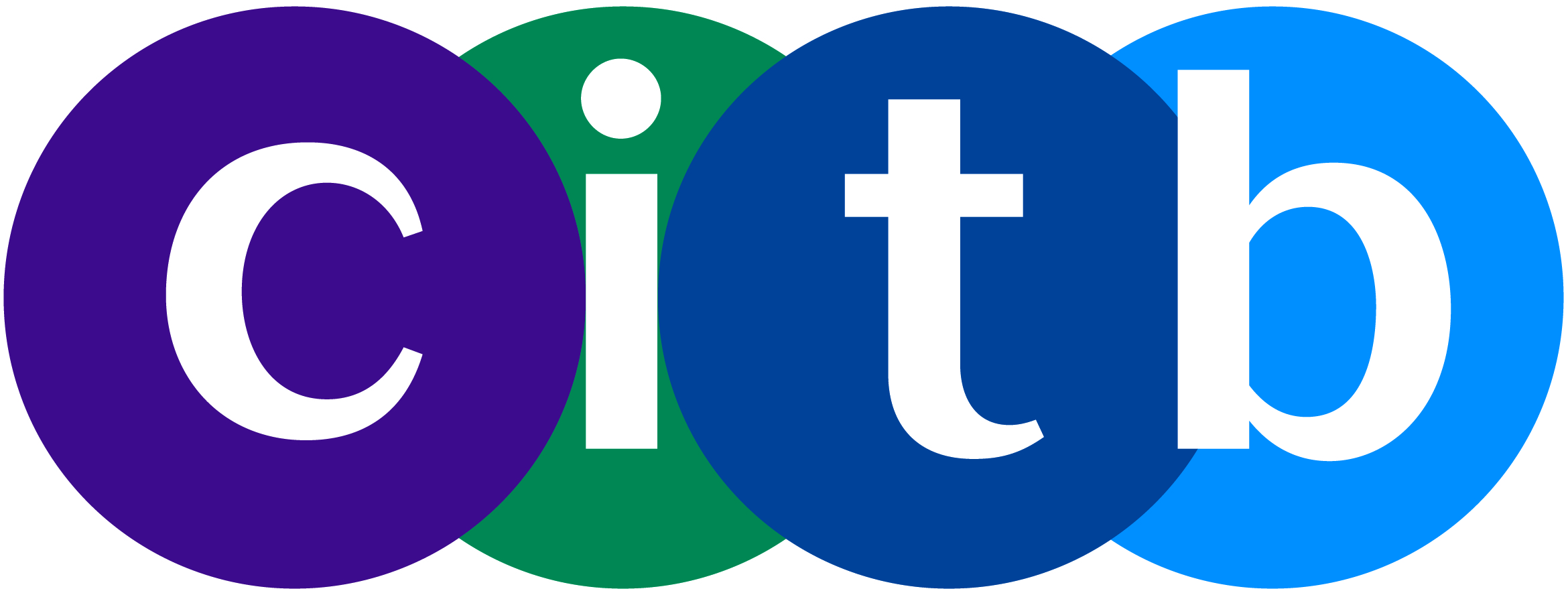 Contractual Courses – all held via MS TeamsContractual Courses – all held via MS TeamsNEC4 Compensation Event Workshop (GMH Planning)Tues 19 JanTues 27 AprTues 12 OctNEC4 Overview Workshop (GMH Planning)Tues 30 MarTues 18 MayTues 21 SepNEC4 Overview Workshop (for those with limited knowledge of NEC4) (GMH Planning)Wed 29 SepNEC4 Pricing Contracts and Managing Risk Workshop (GMH Planning)Tues 23 FebTues 25 MayTues 02 NovNEC4 Programme Workshop (GMH Planning)Tues 16 MarTues 15 JunTues 16 NovNEC Overview and Introduction to the Engineering and Construction Subcontract (GMH Planning)Tues 13 JulTues 14 DecNEC Understanding Contract Data (GMH Planning)Wed 06 OctNEC4 Role of the Project ManagerFri 08 OctCommon NEC4 Pitfalls and how to avoid them (GMH Planning)Thurs 21 Oct